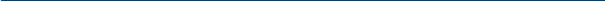 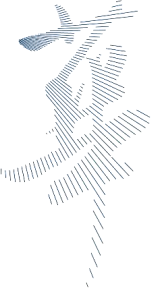 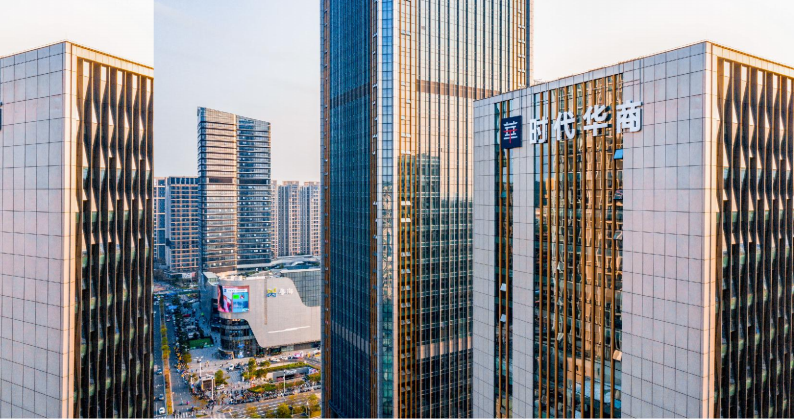 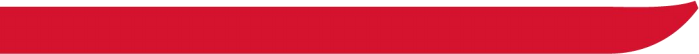 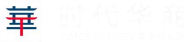 情绪自控力：缓解压力提升效能主讲：腾讯咨询、 中欧商业在线等多家机构特聘讲师、资深领导力与情商发展顾问  刘琳课程对象：处于职场角色转身期、瓶颈期 ，感到困惑与迷茫的人员；处在压力与挑战之中，感到焦虑的人员；处在高度不确定的环境之中 ，感到无助 ，找不到行动方向的人员；被内耗、纠结等情绪困扰的人员。课程时间：2024年10月17-18日课程地点：广州时代华商商学研究院（大湾区总部）课程费用：4800元/人 ，学习卡会员享受折扣课  程  简  介具体内容安排以课前3个月的邀请函为准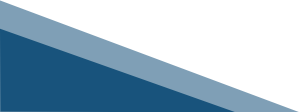 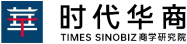 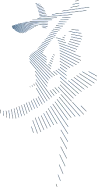 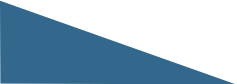 帮助中国企业持续成长从VUCA到BANI时代 ，我们对人才的要求有什么不一样吗？在大家针对这个问题的讨论中， 常可以看到这样的回答：我们需要更具情绪稳定性的职场人 ，需要在巨大的压力中、在面 临不确定环境时仍然能保持积极心态的职场人。这项能力 ，用更简洁通俗的话来说 ，就是“抗造”、“皮实”、“不内耗”。在职场中的一些关键时刻 ，例如初入职场面对角色转换时、职场瓶颈期面对焦虑或迷茫时、企业变革期面对未知与波动时 ，情绪稳定性的修炼就显得更为重要。这种稳定性就像是人   的底层操作系统 ，而其他能力就像是安装在操作系统上的各种APP ，只有操作系统稳定运行，其他的能力才有发挥价值的空间。这门“情绪管理课”就是要帮助学员升级“情绪”这个操作系统 ，让情绪与理性高效配合， 共同发挥作用 ，并带领同学们进行深度的自我探询与觉察 ，获得内在成长 ，提升与压力相处的能力 ，在不确定的环境中保持积极心态与行动力。新一代学习卡价值领创者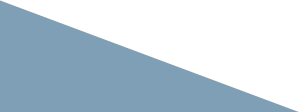 帮助中国企业持续成长课程大纲（2 ）非理性信念的三种典型特征 ：绝对化的要求、过分概括：夸大糟糕的想法（3）升级非理性信念 ，激发建设性情绪 【工具】：苏格拉底式提问清单【练习】：应用提问清单进行情绪调节5、激发行动：现在 ，我该做些什么？（ 1 ）如何区分我的控制圈、影响圈与关心 圈？（2）针对控制圈：改变习惯、提升能力	 （3）针对影响圈：整合资源、发挥影响力 【练习】：在挑战中选择自己的行动方向三、应对职场中的典型挑战1、管理愤怒（1）了解愤怒的积极意义 （2）觉察愤怒（3）学会暂停（4）用建设性的方式表达愤怒2、应对焦虑（1）了解焦虑的积极意义 （2）焦虑与恐惧的区别	 （3）接纳与正视焦虑（4）理解与探索：我到底在担心什么 （5）在焦虑中行动3、走出无助感（1）了解习得性无助（2）乐观vs悲观的解释风格 （3）用ABCDE法走出无助四、课程总结：探索行动计划新一代学习卡价值领创者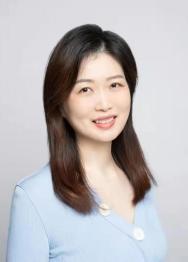 帮助中国企业持续成长【实战经验】16年企业经验 ，曾任国美电器组织发展经理、人资总监助理、 58同城人才发展与学习发展总监等职务。【专业背景】华东师范大学心理学硕士；《积极改变：成就职场达人的情商课》作者 ，上市首月登上kindle榜单职场心理类top6。【授课特点】促进内观：将心理学的工具方法与领导力发展、个人成长有机结合 ，不仅关注技能层面的发展，更善于引导参与者自我探索与觉察 ，在心智层面有所突破。案例鲜活：善于从职场中、各类热点时事中搜集素材 ，授课案例生动、鲜活 ，随时更新 ，学员普遍反馈特别有代入感与参与感。节奏明快：授课节奏明快、既保障干货浓度 ，又能通过有效的教学设计促进转化吸收 ，符合年轻学员的学习偏好。【主讲课程】情绪自控力：缓解压力提升效能、情商领导力等。【服务客户】IBM、腾讯、 阿里云、百度、快手、京东科技、平安科技、科大讯飞、蔚来汽车、掌趣科技、工商银行、平安普惠、中国人寿、海尔、绿城、中钢集团、天士力、长安马自达、现代汽车 … …新一代学习卡价值领创者